9.4.2020 JDETE S NÁMI DO TOHO !?!?!?!Kam se hrabe telka, když je mamka učitelka     ZELENÝ ČTVRTEK:Den připomínající Ježíšovu poslední večeři je plný křesťanských i světských tradic.V tento den také naposledy doznívají kostelní zvony, které tak symbolicky přecházejí do Říma. Znovu se zase ozvou až o Bílé sobotě.Je-li Zelený čtvrtek bílý, tak je léto teplé.Na Zelený čtvrtek hrachy zasívej, na Velký pátek se zemí nehýbej!1. Úkol dne: BÁSEŇPRO HOLKY:Kropenatá slepička snesla bílá vajíčka. Obarvím je, namaluji, všechny chlapce podaruji, Pentličky si nastříhám, na pomlázku jim je dám.PRO KLUKY:Přišlo jaro, slunce svítí, v zahradách je plno kvítí. Co si ptáci štěbetají? Že mi tady rádi dají malovaná vajíčka, co jim snesla slepička.A kluci – už máte upletenou pomlázku?Tady je návod:https://www.youtube.com/results?search_query=jak+pl%C3%A9st+poml%C3%A1zku2. Úkol dne: VYRÁBĚJ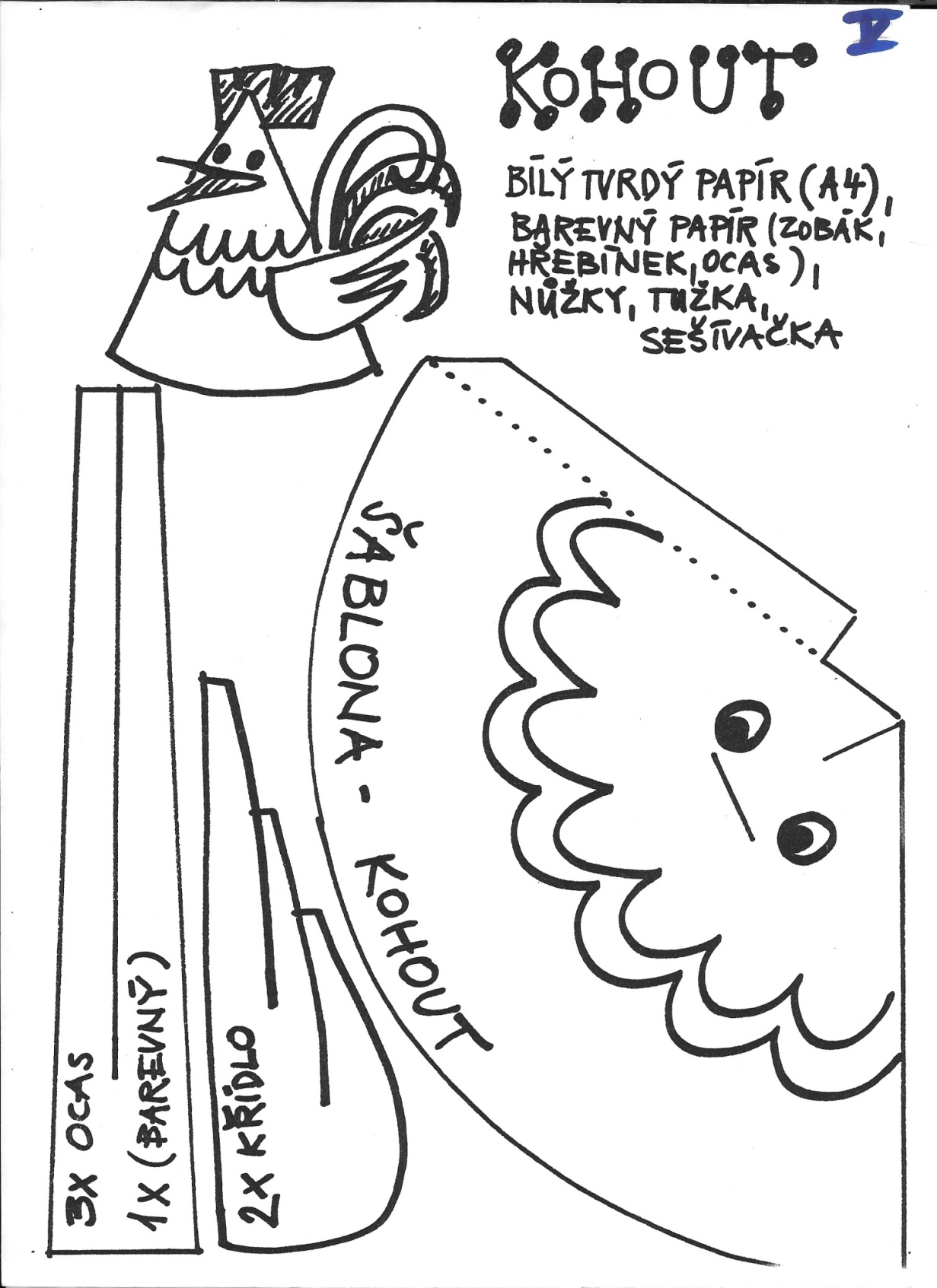 3. Úkol dne: PROCVIČ ZRAK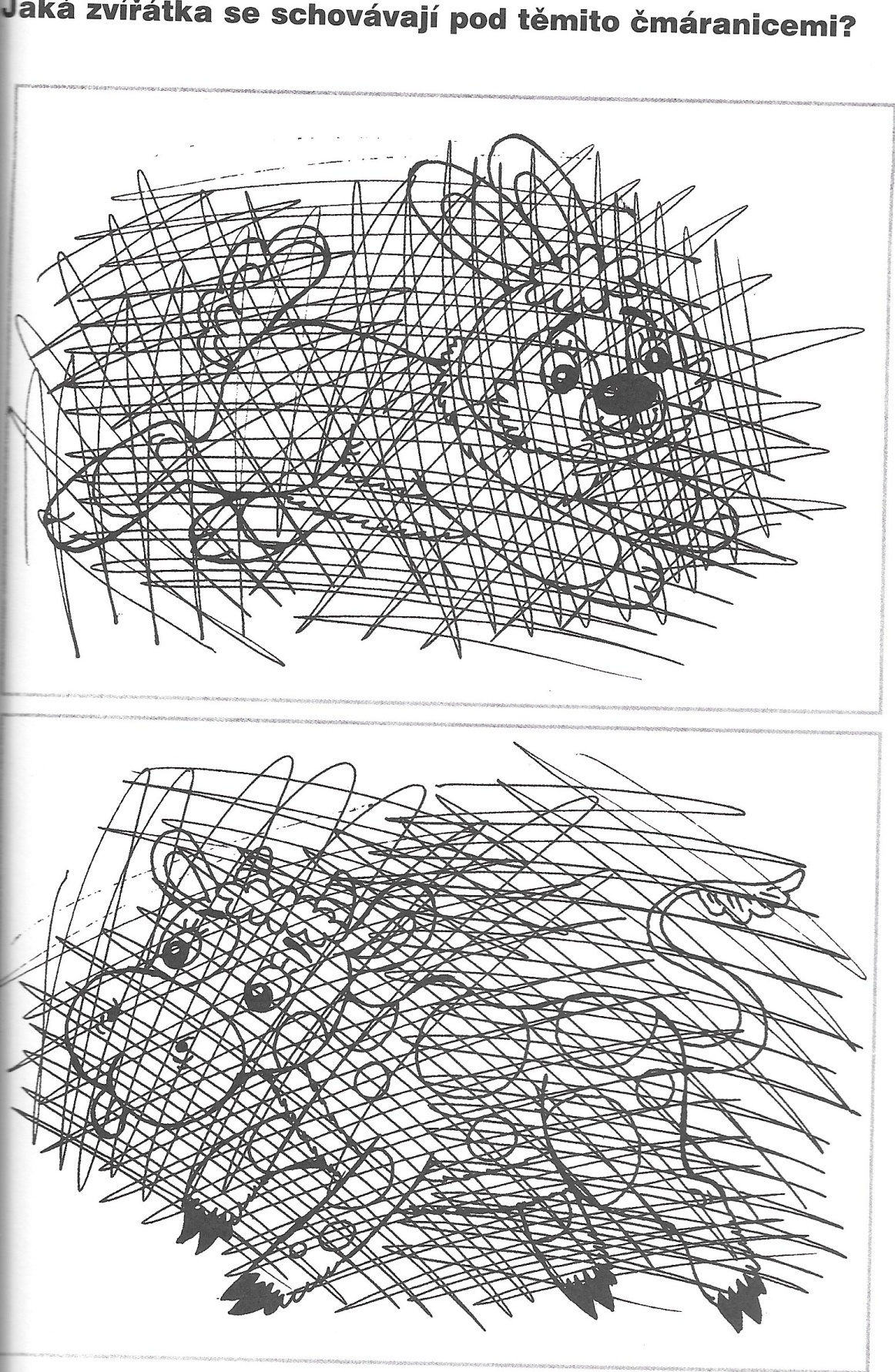 4. Úkol dne: RYCHLÝ RECEPTMAMINKY SI JISTĚ LÁMOU HLAVU, CO NA ZELENÝ ČTVRTEK VAŘIT:https://www.testovanonadetech.com/aktivita/0790-7-receptu-pro-zeleny-ctvrtekA Pokud ještě nemáte upečeného beránka, zde je RYCHLÝ recept:250 g polohrubé mouky180 g krupicového cukru1 van. cukr, 1 prášek do peč.3 vejce1 šlehačka 250 ml 1 citron – na strouhání kůry      (možno nahradit van.cukrem s příchutí citronu a strouh. citr. kůrou) Všechny sypké přísady smícháme, přidáme vajíčko, šlehačku a citr. kůru. Vše dobře promícháme a nalijeme do vymazané a vysypané formy. Pečeme asi půl hodiny  - dle zkušeností s troubou. Na závěr dozdobíme nebo polijeme čokoládou. 5. Úkol dne: POHÁDKA O VELIKONOCÍCH:https://www.youtube.com/watch?v=_4qngXTIYjA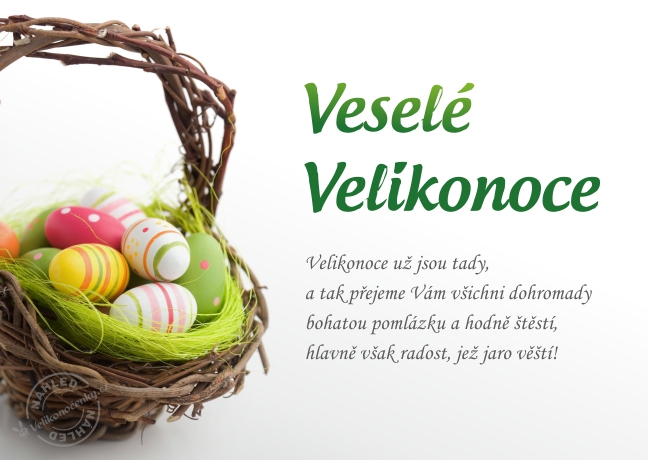 